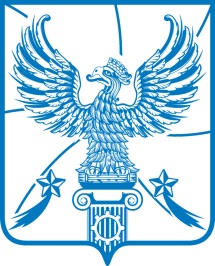 АДМИНИСТРАЦИЯМУНИЦИПАЛЬНОГО ОБРАЗОВАНИЯГОРОДСКОЙ ОКРУГ ЛЮБЕРЦЫ
МОСКОВСКОЙ ОБЛАСТИПОСТАНОВЛЕНИЕ 30.01.2023                                                                                                             № 302-ПАг. ЛюберцыО внесении изменений в Постановление администрации городского округа Люберцы от  25.10.2022 № 4308-ПА «О проведении открытого конкурса на право получения свидетельства об осуществлении перевозок пассажиров и багажа автомобильным транспортом по муниципальным маршрутам регулярных перевозок по нерегулируемым тарифам на территории  городского округа Люберцы Московской области»В соответствии с Федеральным законом от 06.10.2003 № 131 – ФЗ   «Об общих принципах организации местного самоуправления в Российской Федерации», Федеральным законом от 13.07.2015 № 220-ФЗ «Об организации регулярных перевозок пассажиров и багажа автомобильным транспортом и городским наземным электрическим транспортом в Российской Федерации и  о внесении изменений в отдельные законодательные акты Российской Федерации», Уставом муниципального образования городской округ Люберцы Московской области, Постановлением администрации городского округа Люберцы Московской области от 27.09.2022  № 3860-ПА «Об утверждении Положения об организации  открытого конкурса на право получения свидетельства об осуществлении перевозок пассажиров и багажа автомобильным транспортом по муниципальным маршрутам регулярных перевозок по нерегулируемым тарифам, на территории  городского округа Люберцы Московской области», Распоряжением администрации городского округа Люберцы Московской области от 26.01.2023 № 10-РА «О распределении обязанностей между заместителями Главы администрации городского округа Люберцы Московской области», Решением и предписанием Управления Федеральной антимонопольной службы по Московской области от 17.01.2023 по жалобе №49964/22,  постановляю:      1. Внести изменения  в Постановление администрации городского округа Люберцы от  25.10.2022 №4308-ПА «О проведении открытого конкурса на право получения свидетельства об осуществлении перевозок пассажиров и багажа автомобильным транспортом по муниципальным маршрутам регулярных перевозок по нерегулируемым тарифам на территории  городского округа Люберцы Московской области» (далее – Постановление), а именно:       1.1. Пункт 1 Постановления изложить в новой редакции:       «1. Провести 02.03.2023 в 15 часов 00 мин. по адресу: город Люберцы, Октябрьский проспект, д.190, каб. 408 открытый конкурс на право получения свидетельства об осуществлении перевозок пассажиров и багажа автомобильным транспортом по муниципальным маршрутам регулярных перевозок по нерегулируемым тарифам на территории  городского округа Люберцы Московской области.».      1.2. Перечень муниципальных маршрутов регулярных перевозок, предлагаемых для участия в открытом конкурсе на право получения свидетельства об осуществлении перевозок пассажиров и багажа автомобильным транспортом по муниципальным маршрутам регулярных перевозок по нерегулируемым тарифам на территории  городского округа Люберцы Московской области утвердить в новой редакции (прилагается).      2. Управлению транспорта и организации дорожного движения  администрации (Карпов К.М.) обеспечить  размещение Информационного  извещения о проведении конкурса на право получения свидетельства об осуществлении перевозок пассажиров и багажа автомобильным транспортом по муниципальным маршрутам регулярных перевозок по нерегулируемым тарифам на территории городского округа Люберцы Московской области в новой редакции на официальном сайте администрации в сети «Интернет»      3. Протокол Заседания межведомственной Комиссии при администрации городского округа Люберцы   по проведению открытого конкурса на право получения свидетельства об осуществлении перевозок пассажиров и багажа автомобильным транспортом по муниципальным маршрутам регулярных перевозок по нерегулируемым тарифам                       на территории  городского округа Люберцы Московской области  от 28.12.2022 аннулировать.     4. Опубликовать   настоящее   Постановление в средствах массовой информации и разместить на официальном сайте администрации в сети «Интернет».     5. Контроль за исполнением настоящего Постановления оставляю за собой. Врио заместителя Главы администрации	                                                                       Б.В. Погребский                                                                                                                                                                           УТВЕРЖДЕН                                                                                                                                                                            Постановлением администрации                                                                                                                                                                            городского округа Люберцы                                                                                                                                                                           от 30.01.2023 № 302-ПАПЕРЕЧЕНЬмуниципальных маршрутов регулярных перевозок, 
предлагаемых для участия в открытом конкурсе на право получения свидетельства 
об осуществлении перевозок пассажиров и багажа автомобильным транспортом 
по муниципальным маршрутам регулярных перевозок 
по нерегулируемым тарифам на территории  городского округа Люберцы Московской области.       Информационное извещение  от 30.01.2023г.о проведении конкурса на право получения свидетельства об осуществлении перевозок пассажиров и багажа автомобильным транспортом по муниципальным маршрутам регулярных перевозок по нерегулируемым тарифам на территории городского округа Люберцы Московской области        В соответствии с Постановлением администрации городского округа Люберцы Московской области от  27.09.2022 № 3860-ПА                    «Об утверждении Положения об организации  открытого конкурса на право получения свидетельства об осуществлении перевозок пассажиров и багажа автомобильным транспортом по муниципальным маршрутам регулярных перевозок по нерегулируемым тарифам, на территории  городского округа Люберцы Московской области», Постановлением администрации городского округа Люберцы от 25.10.2022 №4308-ПА  «О проведении открытого конкурса на право получения свидетельства об осуществлении перевозок пассажиров и багажа автомобильным транспортом по муниципальным маршрутам регулярных перевозок по нерегулируемым тарифам на территории  городского округа Люберцы Московской области», Постановлением администрации городского округа Люберцы Московской области от  17.11.2022  № 4667-ПА «О внесении изменений в Постановление администрации городского округа Люберцы от  25.10.2022 № 4308-ПА «О проведении открытого конкурса на право получения свидетельства об осуществлении перевозок пассажиров и багажа автомобильным транспортом по муниципальным маршрутам регулярных перевозок по нерегулируемым тарифам на территории  городского округа Люберцы Московской области»», Постановлением администрации городского округа Люберцы Московской области от  30.01.2023  № 302 -ПА «О внесении изменений в Постановление администрации городского округа Люберцы от  25.10.2022 № 4308-ПА «О проведении открытого конкурса на право получения свидетельства об осуществлении перевозок пассажиров и багажа автомобильным транспортом по муниципальным маршрутам регулярных перевозок по нерегулируемым тарифам на территории  городского округа Люберцы Московской области»», Решением и предписанием Управления Федеральной антимонопольной службы по Московской области от 17.01.2022 по жалобе №499640/22,  провести                «02» марта 2023 г. в 15-00 часов  по адресу:   г. Люберцы, Октябрьский проспект, д. 190 (здание администрации, каб. 408) конкурс на право получения свидетельства об осуществлении перевозок пассажиров и багажа автомобильным транспортом по муниципальным маршрутам регулярных перевозок по нерегулируемым тарифам на территории городского округа Люберцы Московской области (далее – открытый Конкурс):Наименование организатора открытого Конкурса: администрация городского округа Люберцы Московской области.Место нахождения:140000, Московская область, г. Люберцы, Октябрьский проспект, д. 190.Почтовый адрес: 140000, Московская область, г. Люберцы, Октябрьский проспект, д. 190.Телефон: 8(495)503-44-00 (контактное лицо Бобылев Александр Павлович).Адрес электронной почты: lubtransport@yandex.ru.Предмет открытого Конкурса: Право на  получение свидетельства об осуществлении перевозок пассажиров и багажа автомобильным транспортом по муниципальным маршрутам регулярных перевозок по нерегулируемым тарифам на территории городского округа Люберцы Московской области:    * Тип транспортного средства - автобус.Экологический класс автобусов - не ниже «Евро 4».     Сроки и место предоставления документации:      Прием заявок и документов на участие в открытом  Конкурсе проводится с 31.01.2023 г. по 01.03.2023 г. по адресу: г. Люберцы, Октябрьский проспект, д. 190, этаж 3, комната 304 по рабочим дням с 9-30 до 17-30 (в пятницу – до 15-00).      Дата, время и место вскрытие конвертов с заявками на участие в открытом Конкурсе:      Вскрытие конвертов с заявками и конкурсной документацией проводится 02.03.2023г. в 15-00 по адресу:
г. Люберцы, Октябрьский проспект, д. 190 (этаж 4, ком. 408). Заседание комиссии по рассмотрению заявок, определению победителя и подведению итогов открытого Конкурса, проводится не позднее 20 дней со дня вскрытия конвертов.       С формой заявки, перечнем документов, требованиям к претендентам, а также информацией о пути следования маршрутов можно ознакомиться на официальном сайте администрации городского округа  Люберцы www.lubreg.ru или получить в виде формализованных документов в ком. 214 по адресу: г. Люберцы, ул. Звуковая, д.4.      Победителем признается участник открытого Конкурса, который предложил лучшие условия перевозки пассажиров и багажа и набравший максимальное количество баллов по оценочным показателям.	Победителю открытого Конкурса в течение пяти рабочих дней со дня подписания протокола рассмотрения и оценки заявок на участие в открытом Конкурсе направляется уведомление о победе в открытом Конкурсе на электронную почту, указанную в заявке.         В ответ на получение уведомления победитель открытого Конкурса обязан предоставить в течение четырех рабочих дней подтверждение на электронную почту организатора конкурса, указанную в извещении, о готовности осуществлять перевозки с указанием даты начала перевозок и перечня всех маршрутов, указанных в извещении открытого Конкурса.        Дата начала перевозок должна быть указана не позднее чем через девяносто дней со дня утверждения результатов открытого Конкурса и не ранее окончания срока действия последнего из ранее выданных свидетельств об осуществлении перевозок по данному маршруту.       По результатам открытого Конкурса свидетельство об осуществлении перевозок по маршруту регулярных перевозок и карты маршрута регулярных перевозок выдаются на срок не менее чем пять лет в течение десяти дней со дня подтверждения участником открытого конкурса наличия у него транспортных средств, предусмотренных его заявкой на участие в открытом Конкурсе.     Сроки и порядок внесения изменений в конкурсную документацию:      Решение о внесении изменений в конкурсную документацию и извещение о проведении открытого конкурса принимается его организатором не позднее чем за пять дней до даты окончания подачи заявок на участие в открытом конкурсе. Изменение предмета открытого конкурса не допускается. Изменения, внесенные в извещение о проведении открытого конкурса, размещаются на официальном сайте организатора открытого конкурса в информационно-телекоммуникационной сети "Интернет". При этом срок подачи заявок на участие в открытом конкурсе должен быть продлен таким образом, чтобы со дня опубликования и (или) размещения изменений, внесенных в извещение о проведении открытого конкурса, до даты окончания подачи заявок на участие в открытом конкурсе этот срок составлял не менее чем двадцать дней. При внесении изменений в конкурсную документацию, изменение сроков проведения открытого конкурса не предусматривается.     Дополнительные рекомендации к претендентам на право заключения договоров по маршрутам:- конечные остановки обеспечивают кольцевой разворот пассажирского автотранспорта без дополнительного маневра, оборудуются биотуалетами и баками с крышками для сбора твердых бытовых отходов;- заключаются договоры на вывоз мусора и на уборку (обслуживание) закрепленной территории остановочных пунктов с муниципальными службами городских поселений, расположенных по пути следования подвижного состава;- предусмотреть возможность льготного проезда для федеральных и региональных льготных категорий граждан;- год выпуска подвижного состава ОМВ - не ранее 2020г.                                              Информация о Расписании движения автобусов№ п/плотаРегистрационный номер маршрутаПорядковый номер маршрутаНаименование маршрутаНаименование промежуточных остановочных пунктовНаименование улиц, автомобильных дорог между остановочными пунктамиПротяжённость (км)Порядок посадки и высадки пассажировВид регулярных перевозокВид транспортных средствКласс транспортных средствМаксимальное количество транспортных средствЭкологические характеристики транспортных средствДата начала осуществления перевозок123456789101112131412/25741платф. Красково – магазин ''Народный"ст. Красково,                             По-требованию,                     ул. 2-я Заводская,                                     ул. Вокзальная, Егорьевское шоссе,   ул. 2-я Заводская,   4,4УОПНРТавтобусМК2Евро-4 и вышеНе позднее 90 дней со дня утверждения результатов открытого Конкурса14/25752Красково (ЖК "Жемчужина Коренево") –              ул. Лорха -                        ст. МалаховкаЖК "Жемчужина Коренево"                     По -требованию, Коренево,                    ул. Лорха, Магазин, ЖК "Новокрасково"по- требованию, Кладбище, Санаторий, Пожарная,                    ст. Малаховка.Зенинское шоссе, а/д Коренево-Торбеево,                     ул. Новая,                   ул. Чехова, Кореневское шоссе,  Егорьевское шоссе,                          Б. Кореневское шоссе,                          ул. Южная.  12,6УОПНРТавтобусМК2Евро-4 и вышеНе позднее 90 дней со дня утверждения результатов открытого Конкурса11	5/31453кплатф. Красково-           д. Машково-               ст. Люберцыст. Красково, Стадион,  Больница, ВНИИСТром,          ст. Коренево,                   ул. Чехова,                          д. Лукьяновка,                            д. Торбеево, ЖК  "Кореневский форт 2,2", ЖК "Кореневский форт 2,1",                      д. Мотяково (магазин), "Кореневский форт 1" ,                        д. Мотяково,                                 ул. Буденного,                          д. Марусино (ТЦ), Школа,                 д. Машково,                  д. Машково (промзона),Завод железнодорож-ной техники, Металлобаза, ЭЛГАД, Поворот, Люберецкий трубный завод,                  По- требованию,                 ст. Люберцы,ул. Вокзальная, ул. К.Маркса, Егорьевс кое шоссе,                           а/д "Красково-Коренево-Торбеево",                             ул. Ясеневая, "Марусино-Мотяково-Н.Милет" "Хлыстово-Машково-Марусино" , Зенинское шоссе,               ул. Барыкина, Машковское шоссе,    ул. Транспортная,                     ул. Инициативная                 38,0УОПНРТавтобусМК12Евро-4 и вышеНе позднее 90 дней со дня утверждения результатов открытого Конкурса 123/256419платф. Красково –                                     ул. Школьнаяплатф. Красково,                       По- требованию,                        ул. Школьнаяул. Вокзальная, Егорьевское шоссе,                        ул. Школьная                                  3,2УОПНРТавтобусМК2Евро-4 и вышеНе позднее 90 дней со дня утверждения результатов открытого Конкурса 217/251713 ЖК "Егорово-Парк"-   Птицефабрика                   – мкр. Опытное поле (м. Котельники)ЖК "Егорово-Парк", Урожай, Урожай 2, Часовня,  Птицефабрика, По- требованию                ул. Южная д.3,                        , Карьер,  ТЦ "Реал",                  мкр. Опытное поле ,                   м. Котельники. м. Котельники, мкр. Опытное поле ТЦ "Реал", Автогарант,                               ул.  Юбилейная,                                   ул. Московская, Дворец спорта, Гастроном, Стадион, Мальчики, Хлебозавод, Больница, ВИНИТИ (Высшая школа), По-требованию,  Птицефабрика, Часовня, Урожай 2, Урожай, ЖК "Егорово-Парк"         Рязанское шоссе,              Октябрьский  пр-т,                                                  ул. Южная,                ул. Строителей,                      ул. Первомайская                        Новорязанское шоссе Новорязанское шоссе,                         ул. Шоссейная,              ул. Кирова,                       ул. Смирновская,  Октябрьский  пр-т, Рязанское                           шоссе18,2УОПНРТавтобусМК10Евро-4 и вышеНе позднее 90 дней со дня утверждения результатов открытого Конкурса Номер конкурсного предложенияРег. № м-та№ м-таНаименование маршрутаПротяженность маршрута, кмВид сообщенияВид  маршрутаТип перевозокНаименование обслуживаемых муниципальных образованийКоличество подвижного составаКласс подвижного состава *Режим работыКоличество перевозчиковПримечание123456789101112131412/25741платф. Красково – магазин ''Народный"4,4Город          скоемуниципальныйрегулярные перевозки по нерегулируемым тарифамГородской округ  Люберцы Московской области2МКТС6-00: 24-00114/25752Красково (ЖК "Жемчужина Коренево") –  ул. Лорха -    ст. Малаховка12,6Город           скоемуниципальныйрегулярные перевозки по нерегулируемым тарифамГородской округ  Люберцы Московской области2МКТС6-00: 24-00115/31453кплатф. Красково-                д. Машково-                           ст. Люберцы38,0пригородноемуниципальныйрегулярные перевозки по нерегулируемым тарифамГородской округ  Люберцы Московской области12МКТС6-00: 24-001123/256419платф. Красково –                                     ул. Школьная3,2Город            скоемуниципальныйрегулярные перевозки по нерегулируемым тарифамГородской округ  Люберцы Московской области2МКТС6-00: 24-001217/251713ЖК "Егорово-Парк"-Птицефабрика - Опытное поле                        (м. Котельники) 18,2пригородноемуниципальныйрегулярные перевозки по нерегулируемым тарифамГородской округ  Люберцы Московской области10МКТС6-00: 24-001№п/пНомер и наименование маршрутаРежим работы автобусов (час.)Интервал движения ТС1№1 «платф. Красково – магазин ''Народный"»6-00 : 24-0010-20 мин2№2 «Красково (ЖК "Жемчужина Коренево") –  ул. Лорха -                        ст. Малаховка»6-00 : 24-0010-20 мин3№3 «платф. Красково -  д. Машково -  ст. Люберцы»6-00 : 24-0010-20 мин4№19 «платф. Красково –  ул. Школьная»6-00 : 24-0010-20 мин5№13 «ЖК "Егорово-Парк"- Птицефабрика - Опытное поле                        (м. Котельники)»6-00 : 24-0010-20 мин